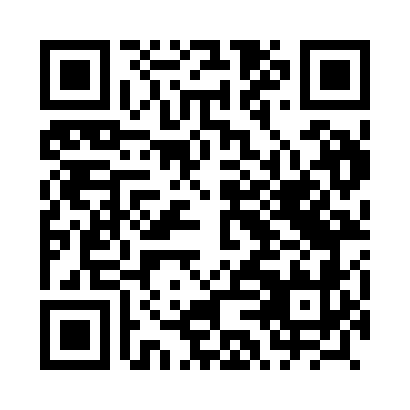 Prayer times for Budzewko, PolandWed 1 May 2024 - Fri 31 May 2024High Latitude Method: Angle Based RulePrayer Calculation Method: Muslim World LeagueAsar Calculation Method: HanafiPrayer times provided by https://www.salahtimes.comDateDayFajrSunriseDhuhrAsrMaghribIsha1Wed2:164:5412:305:408:0610:362Thu2:154:5212:295:418:0810:363Fri2:144:5012:295:428:1010:374Sat2:134:4812:295:438:1110:385Sun2:124:4612:295:448:1310:396Mon2:114:4412:295:458:1510:397Tue2:114:4212:295:478:1710:408Wed2:104:4012:295:488:1910:419Thu2:094:3812:295:498:2110:4210Fri2:084:3612:295:508:2210:4211Sat2:074:3512:295:518:2410:4312Sun2:074:3312:295:528:2610:4413Mon2:064:3112:295:538:2810:4514Tue2:054:2912:295:548:2910:4515Wed2:054:2812:295:558:3110:4616Thu2:044:2612:295:568:3310:4717Fri2:034:2412:295:578:3410:4818Sat2:034:2312:295:588:3610:4819Sun2:024:2112:295:598:3810:4920Mon2:024:2012:296:008:3910:5021Tue2:014:1812:296:018:4110:5022Wed2:004:1712:296:018:4210:5123Thu2:004:1512:296:028:4410:5224Fri2:004:1412:296:038:4510:5325Sat1:594:1312:306:048:4710:5326Sun1:594:1212:306:058:4810:5427Mon1:584:1012:306:068:5010:5528Tue1:584:0912:306:068:5110:5529Wed1:574:0812:306:078:5210:5630Thu1:574:0712:306:088:5410:5731Fri1:574:0612:306:098:5510:57